О создании комиссии по осуществлению контроля соблюдения требований санитарных правил и норм, выполнения санитарно-эпидемиологических мероприятий В соответствии с п.4 в дополнение Методических рекомендаций по работе учреждений дополнительного образования в 2020-2021 учебном году от 20.08.2020 г., №01-03/724 и рекомендациями по профилактике новой коронавирусной инфекции (COVID-19) в учреждениях физической культуры и спорта (открытых и закрытых спортивных сооружениях, физкультурно-оздоровительных комплексах, плавательных бассейнах и фитнес-клубах) «МР 3.1/2.1.0192-20» от 04.06.2020 г.,ПРИКАЗЫВАЮ: Создать комиссию по осуществлению контроля соблюдения требований санитарных правил и норм, выполнения санитарно-эпидемиологических мероприятий:Председатель – Кузьмин З.Е., старший инструктор ЦТ ГТОЧлены комиссии:Бурцева Л.А., гл. бухгалтер Романова Л.А., специалист по кадрам;Саввина А.М., бухгалтер;Назаров Г.Г., методист ЦТ ГТОРаботу комиссии назначить на 18 февраля 2021 г.  Контроль исполнения настоящего приказа оставляю за собой.Директор                                        			п/п			           Н.Г. Цыпандин   С приказом ознакомлены:Кузьмин З.Е.Бурцева Л.А.Романова Л.А. Саввина А.М.Назаров Г.Г.Муниципальное бюджетное учреждение дополнительного образования «Детско-юношеская спортивная школа №1» городского округа «город Якутск»(МБУ ДО ДЮСШ № 1)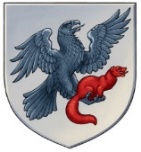 «Дьокуускай куорат» куораттааҕы уокуругун«1 нүɵмэрдээх оҕо спортивнай оскуолата»эбии үɵрэхтээhиҥҥэмуниципальнай бюджет тэрилтэтэ ул. Дзержинского 5, г. Якутск, 677000, тел/факс. (4112)34-14-62, тел. (4112)42-01-05, e-mail: dush1ykt@mail.ruул. Дзержинского 5, г. Якутск, 677000, тел/факс. (4112)34-14-62, тел. (4112)42-01-05, e-mail: dush1ykt@mail.ruул. Дзержинского 5, г. Якутск, 677000, тел/факс. (4112)34-14-62, тел. (4112)42-01-05, e-mail: dush1ykt@mail.ruПРИКАЗ«_17_» _февраля__ 2021 г.                                                                                      №01-08/  18                                                               ПРИКАЗ«_17_» _февраля__ 2021 г.                                                                                      №01-08/  18                                                               ПРИКАЗ«_17_» _февраля__ 2021 г.                                                                                      №01-08/  18                                                               